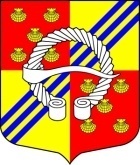 МУНИЦИПАЛЬНОЕ  ОБРАЗОВАНИЕБЕГУНИЦКОЕ СЕЛЬСКОЕ ПОСЕЛЕНИЕ
ВОЛОСОВСКОГО МУНИЦИПАЛЬНОГО РАЙОНАЛЕНИНГРАДСКОЙ ОБЛАСТИСОВЕТ ДЕПУТАТОВРЕШЕНИЕ(четырнадцатое заседание  первого созыва)от 28.08.2020 г.                                                                            №77О внесении изменений и дополнений в решение №65 от 09.06.2020 г.«Об утверждении Порядка оплаты труда работников  муниципальных казенных учреждений  муниципального образования Бегуницкое сельское поселениеВолосовского муниципального района  Ленинградской области»В целях регулирования отношений, связанных с оплатой труда работников муниципальных казенных  учреждений муниципального образования Бегуницкое сельское поселение  Волосовского муниципального района Ленинградской области (далее - учреждения) совет депутатов муниципального образования Бегуницкое сельское поселение  Волосовского муниципального района Ленинградской области, РЕШИЛ:1. Внести в решение Совета депутатов муниципального образования Бегуницкое сельское поселение от 09.06.2020 года № 65 «Об утверждении Порядка оплаты труда работников  муниципальных казенных учреждений  муниципального образования Бегуницкое сельское поселение Волосовского муниципального района  Ленинградской области » следующие изменения и дополнения:1). Абзац 1 Порядка оплаты труда работников муниципальных казенных учреждений  муниципального образования Бегуницкое сельское поселение Волосовского муниципального района  Ленинградской области изложить в следующей редакции:«Настоящий Порядок регулирует отношения, связанные с оплатой труда работников муниципальных казенных учреждений муниципального образования Бегуницкое сельское поселение Волосовского муниципального района  Ленинградской области (далее - учреждения)»2). Пункт 2 абзац 7 Порядка оплаты труда работников муниципальных казенных учреждений  муниципального образования Бегуницкое сельское поселение Волосовского муниципального района  Ленинградской области изложить в следующей редакции:	«порядок формирования и использования фонда оплаты труда муниципальных учреждений муниципального образования  Бегуницкое сельское поселение Волосовского муниципального района Ленинградской области»	3. Настоящее решение вступает в силу с момента официального опубликования и распространяется на правоотношения, возникшие с 1 июня 2020 года.4. Опубликовать настоящее решение в официальном издании совета депутатов  и администрации муниципального образования Бегуницкое сельское поселение «Бегуницкий вестник» и разместить на официальном сайте в информационно-телекоммуникационной сети интернет по адресу http://begunici.ruГлава муниципального образования                                 А.И. Минюк